REQUERIMENTO Nº        /2018ASSUNTO: “SOLICITA INFORMAÇÕES PARA A TCI QUANTO A MATÉRIA QUE SEGUE, CONFORME ESPECIFICA”. Senhor Presidente:CONSIDERANDO: que este vereador recebeu pedido de cidadão residente no Bairro Terras de São Sebastião, requerendo estudos sobre a possibilidade de colocar um ônibus que saia daquele bairro por volta das 05h20min.CONSIDERANDO: que há moradores daquele Bairro que trabalham na cidade e entram às 06h, acarretando transtorno, pois ou chega atrasado na empresa ou deve utilizar outros meios para a locomoção, tendo em vista que o primeiro ônibus sai daquele Bairro às 05h55min.REQUEIRO, nos termos regimentais, após ouvido o Nobre e Douto Plenário, que seja oficiado a Empresa TCI sobre a possibilidade de antecipar para 05h20min a saída do primeiro ônibus daquele Bairro.SALA DAS SESSÕES, 31 de julho de 2018.CORNÉLIO BAPTISTA ALVESCornélio da FarmáciaVereador – PSDB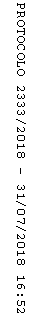 